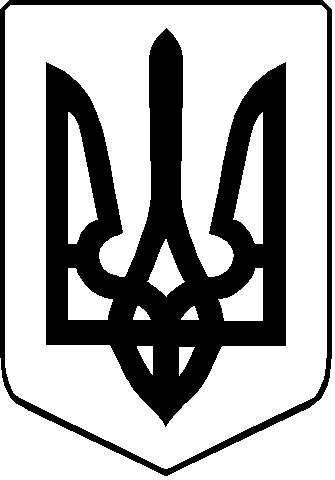 Вишнівська сільська радаримачівський ліцейКод ЄДРПОУ 23018184НАКАЗ10 травня 2024 року            с. Римачі                             № _____________Про проведення Тижня безпеки дорожнього руху     На виконання листа Міністерства освіти і науки України від 03.05.2024 №1821 стосовно проведення Тижня безпеки дорожнього руху у 2024 році, з метою попередження дитячого дорожньо-транспортного травматизму, сприяння вихованню дорожньої культури серед учнів та об’єднання зусиль суспільства задля зменшення кількості смертей і травм на дорозіНАКАЗУЮ: 1.Провести Тиждень безпеки дорожнього руху в ліцеї з  з урахуванням вимог правового режиму воєнного стану, зокрема дотримання алгориму дій під час «Повітряної тривоги» з 13 по 19 травня 2024 року.2. Заступнику директора з навчально-виховної роботи  Васильчук К.І.:2.1. ознайомити з планом проведення Тижня безпеки дорожнього руху педагогів, бібліотекаря і провести виховні заходи згідно плану. (План додається).2.2.ознайомити з підсумками проведення Тижня безпеки дорожнього руху на нараді при директорові.2.3.розмістити матеріали за підсумками проведення Тижня безпеки дорожнього руху на сайті ліцею.3.Контроль за виконанням даного наказу залишаю за собоюДиректор                                   Наталія КОРНЕЛЮКЗ наказом ознайомлена____________ Катерина ВасильчукДодаток до наказу від  08.05.2024р. № __________План Тижня безпеки дорожнього руху Римачівського ліцею Вишнівської сільської ради Вишнівська сільська радаримачівський ліцейКод ЄДРПОУ 23018184НАКАЗ   ____________ 2023 року            с. Римачі                             № _____________Про надання відпустки по догляду за дитиноюасистенту вчителя СЕРЕДІ М.М.Згідно п.3.ст.25р.VІ Закону України «Про відпустки»НАКАЗУЮ:СЕРЕДІ Марії Миколаївні, асистенту вчителя, надати відпустку по догляду за дитиною з 11.05.2023р по 14.05.2024 р.Стати до роботи 15.05.2024р.Контроль за виконанням залишаю за собою.Підстави: заява СЕРЕДИ М.М. від 11.05.2023р., довідка про потребу дитини у домашньому догляді КНП «Центр первинної медичної допомоги» Любомльської міської ради №40 від 11.05.2023р.ЗДНВР                                        Катерина ВАСИЛЬЧУКЗ наказом ознайомлена_______________Марія СЕРЕДА№ п/пЗаходиТермін виконанняВідповідальний1.Тематична виставка «Твій друг — безпечний рух»Упродовж тижняБібліотечно-інформаційний центр2.Інформаційно-розважальна гра «Правила дорожнього руху знай — життя та здоров’я зберігай»Упродовж тижняКласні керівники 5-6-х класів3.Єдиний національний урок «Безпечна дорога додому »17.05.2024Класні керівники 1-11 класів4.Конкурс малюнків «Колегіанти за безпеку дорожнього руху»Упродовж тижняСурапанені Н.В.5.Практичне заняття «Надання першої домедичної допомоги при ДТП»18.05.2025Медична сестра 6.Створення буклетів «Молоде покоління – за безпеку дорожнього руху»Упродовж тижняУчнівське самоврядування7.Перегляд тематичних фільмів «Дитинству – безпечні дороги»Упродовж тижняПархомук К.В.8.Створення фото та відео робіт «Безпечна країна»Упродовж тижняУчнівське самоврядування9Бесіди про правила перетину залізничних переїздів та поведінку біля залізничної колії.Упродовж тижняКласні керівники 1-11 класів